Информацияо проведении  «Единого дня профилактики» 21.06.2019 в  Цильнинском районеВ 21.06.2019 г. на территории муниципального образования  «Тимерсянское сельское поселение» Цильнинского района прошел «Единый день профилактики правонарушений». Население, трудовые коллективы были оповещены об этом через средства массовой информации, объявления в местах массового скопления жителей. В проведении Дня профилактики приняли участие представители органы местного самоуправления, прокуратура Цильнинского района, ОМВД, УФСИН, службы судебных приставов, представители комиссии по делам несовершеннолетних и защите их прав администрации МО «Цильнинский район», ГУЗ Большенагаткинская РБ, органы опеки, социальной защиты, представители МЧС, добровольные пожарная и народная дружины, организаций образования, культуры.Были привлечены к участию в рейдах, родительских собраниях Совет общественности при УПП, Совет ветеранов.До начала проведения мероприятий был проведен инструктаж участников «Единого дня профилактики правонарушений»: были обсуждены предстоящие мероприятия, создано 3 основных рабочих групп, проведена  расстановка сил и средств, проведен инструктаж о мерах личной безопасности.В рамках единого Дня профилактики безнадзорности и правонарушений  все мероприятия  были направлены на достижение главной  цели: профилактика и предупреждение безнадзорности, беспризорности, правонарушений, преступлений и противоправных действий несовершеннолетних, профилактики употребления психоактивных веществ детьми и подростками; профилактика безопасности дорожного движения.          ВРИО инспектора ПДН младший лейтенант полиции Шакурова А.Р. провела беседу с учащимися школ  на тему «Профилактика правонарушений, профилактика детского травматизма по противодействию экстремизму», а также индивидуальные беседы с обучающимся, состоящим на учете ПДН .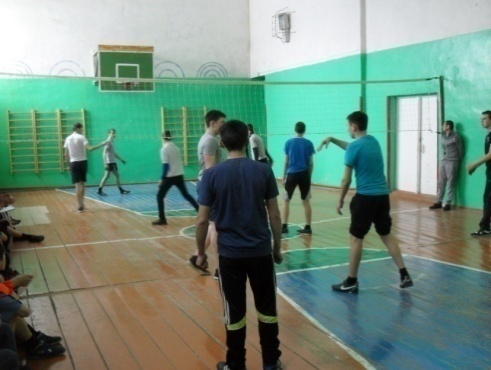 В МОУ Верхнетимесянской средней школе был организован турнир по волейболу среди 9-11 кл. 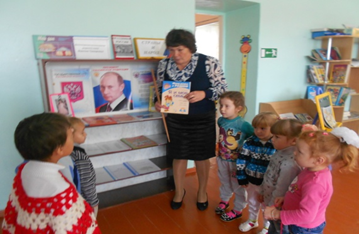 Организована Книжная выставка "Знать чтобы жить". Проведена беседа среди воспитанников дошкольной группы беседа с детьми на тему: «Чтобы не было беды…», а также беседа с инспектором ПДН «Ваш правовой статус» среди учащихся 7-9 классов.В МОУ Нижнетимесянской средней школе были проведены следующие мероприятия: Профилактическая беседа "Мы за здоровый образ жизни", Викторина "Правовой калейдоскоп", Флеш - моб "Танцевать здоровым быть", Беседа- игра "Поведение на улице"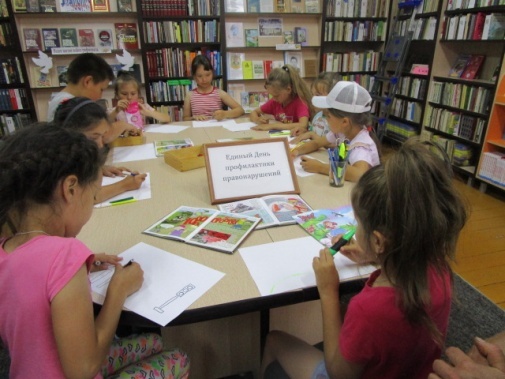 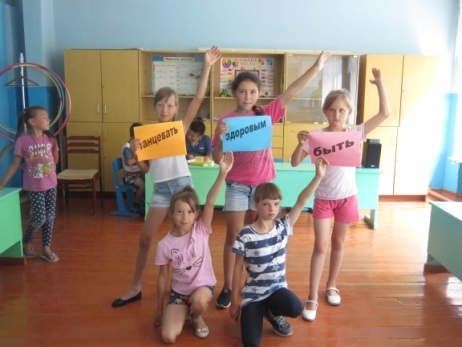 В Нижнетимерсянской сельской библиотеке организована книжная выставка "Вредные привычки не для нас", Конкурс  рисунков "Спасибо за жизнь", 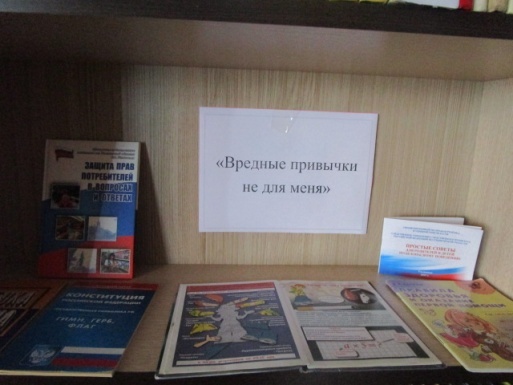 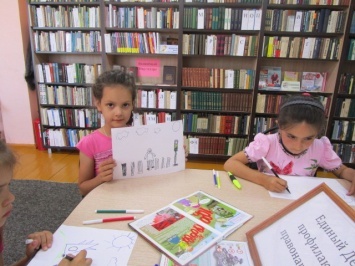 В Нижнетимерсянском детском саду проведена с воспитанниками беседа – размышление на тему: "Трудно ли быть хорошим", разбор ситуаций "Поступки твои и других"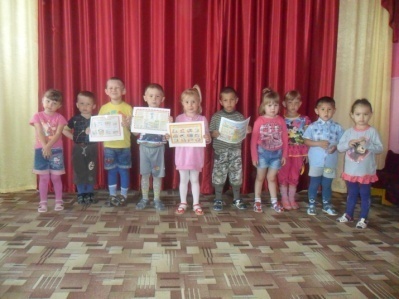 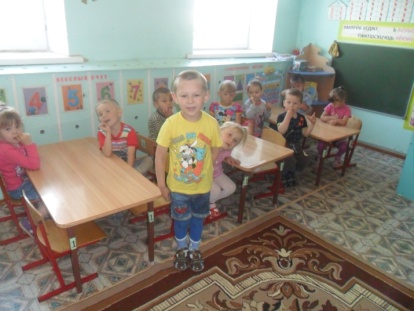 В Нижнетимерсянской участковой больнице Главный врач больницы провела беседу с работниками администрации о необходимости ежегодного прохождения диспансеризации.В Нижнетимерсянской СДК проведена среди учащихся спортивная игра - соревнование "Мы за здоровый образ жизни"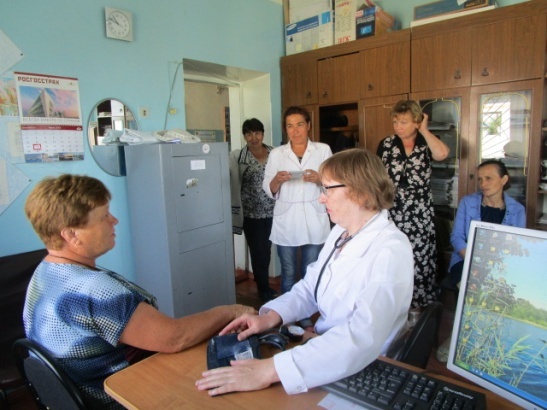 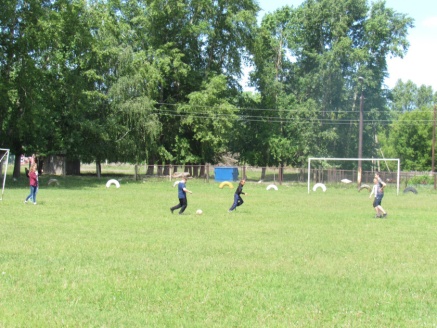 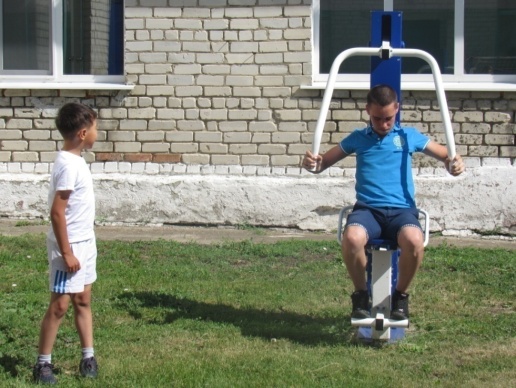 В МОУ Среднетимерсянской средней школе имени Героя Советского Союза Е.Т.Воробьёва МО "Цильнинский район" Ульяновской области были  проведены мероприятия:  линейка "Ваши права", спортивная игра-соревнование "Мы за здоровый образ жизни!"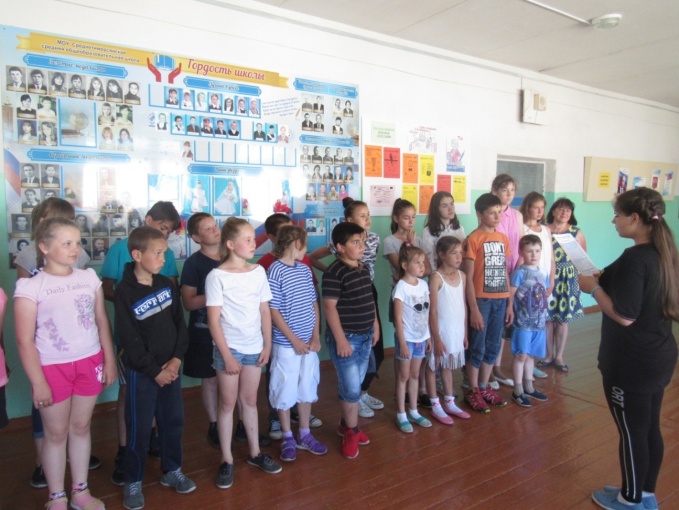 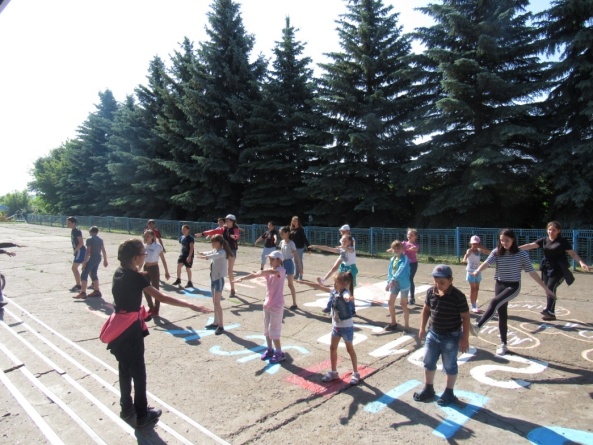 Все мероприятия в школах были направлены на достижение главной  цели: профилактика и предупреждение безнадзорности, беспризорности, правонарушений, преступлений и противоправных действий несовершеннолетних, профилактики употребления психоактивных веществ детьми и подростками; профилактика безопасности дорожного движения.Цели и задачи проведения Единого дня профилактики были достигнуты.В целях выполнения типового плана проведения единого дня профилактики правонарушений на территории Ульяновской области Департаментом Министерства здравоохранения, семьи и социального благополучия  Ульяновской области по Цильнинскому району, совместно с отделением УОГКУСЗН по Цильнинскому району был проведен ряд профилактических мероприятий.Состоялся прием  граждан по  вопросам  оказания мер социальной  поддержки различным категориям граждан:- субсидии  13 чел.;- СКЛ  7 чел;-ИПРА 3 чел.-ЕДВ 7  чел.-ЕДК 8 чел.-адресно- материальная помощь 6 чел.-по вопросу цифрового телевидения 0 чел.-детское пособие 9 чел.-ЕДВ многодетным 3 чел.-социальная стипендия 0 чел.-справки МОС на сухие смеси 3 чел.-консультация по реализации сертификата «Семья» 6 чел.-консультация по выдачи свидетельства на миллион 1 чел.-выдача сертификата «Семья» 3 чел.- удостоверение многодетной семьи 2 чел.-продовольственная карта 2 чел.-консультация по соц.контракту 1 чел.-социальный контракт 1 чел.,-консультация по земельным участкам 0 чел.- прием документов на школьную форму - 15 чел.  Всего оказано государственных услуг  77 человек.Организована «горячая линия» для населения по мерам социальной поддержки — дано  45 консультация.	В рамках единого дня профилактики правонарушений принимали участие в  профилактическом рейде в МО «Тимерсянское сельское поселение». В ходе рейда посетили 4 семьи, находящихся в социально опасном положении и  в трудной жизненной ситуации. При  посещении с родителями   проводились беседы о последствиях вредных   привычек и формирования у них стремления к здоровому образу жизни, профилактики суицидального поведения несовершеннолетних.В администрации МО «Тимерсянское сельское поселение» проведено совещание, где были обсуждены итоги работы народной дружины и ОМВД России по Цильнинскому району, вопросы профилактики правонарушений на территории поселения, проблемы, связанные с исполнением наказания в виде исправительных и обязательных работ. Представителями администрации района, участковым уполномоченным полиции, народным дружинником проведен рейд по выявлению правонарушений на потребительском рынке, в сфере оборота алкогольной и спиртосодержащей продукции, обследованы объекты с массовым пребыванием людей на предмет соблюдения мер антитеррористической защищенности.Инспектором УФСИН России по Цильнинскому району осуществлен контроль за исполнением обязанностей, запретов и ограничений лицами, которым судом установлен административный надзор, а также лицами, осужденными к мерам наказания без изоляции от общества, имеющими ограничения, запреты и обязанности. Цели и задачи проведения Единого дня профилактики были достигнуты.Глава администрации МО «Цильнинский район»	Г.М.МуляновИнформация об итогах проведения «Единого дня профилактики» на территории муниципального образования «Тимерсянское сельское поселение» 21.06.2019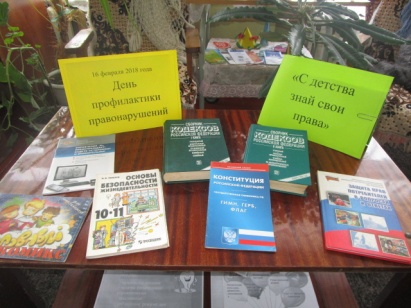 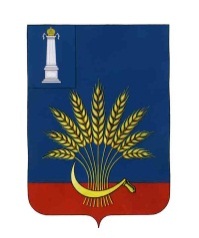 АДМИНИСТРАЦИЯ  МО«ЦИЛЬНИНСКИЙ РАЙОН»УЛЬЯНОВСКОЙ ОБЛАСТИул. Садовая, д 4,  с.Большое  Нагаткино, Цильнинский район, Ульяновская область, 433610,     тел/факс (8-245) 2-16-65Е-mail: cilnadm@mail.ruОКПО – 01696831, ОГРН – 1027301056881, ИНН/КПП 7322002654/73220100126.06.2019  № 73-02/ Правительство  Ульяновской области№Наименование мероприятияНаименование мероприятияИТОГОСилы и средства задействованные в проведении «Единого дня профилактики»Силы и средства задействованные в проведении «Единого дня профилактики»Силы и средства задействованные в проведении «Единого дня профилактики»Силы и средства задействованные в проведении «Единого дня профилактики»1.1.Задействовано лиц/транспорта в том числе:  Задействовано лиц/транспорта в том числе:  19/61.1.1.сотрудников администрации (КПДН, образования, библиотечная и клубная система, спорт, и др.сотрудников администрации)сотрудников администрации (КПДН, образования, библиотечная и клубная система, спорт, и др.сотрудников администрации)14/21.1.2.сотрудников ОМВДсотрудников ОМВД8/41.1.3.сотрудников УФСИНсотрудников УФСИН1/11.1.4.сотрудников УФМСсотрудников УФМС-1.1.5.сотрудников УФСКНсотрудников УФСКН-1.1.6.сотрудников УФНС (если участвовали)сотрудников УФНС (если участвовали)-1.1.7.сотрудники прокуратурысотрудники прокуратуры-1.1.8.Сотрудники ОСП (судебные приставы)Сотрудники ОСП (судебные приставы)1/11.1.9Членов добровольных дружинЧленов добровольных дружин6/1Результативность «Единого дня профилактики»Результативность «Единого дня профилактики»Результативность «Единого дня профилактики»Результативность «Единого дня профилактики»2.1.2.1.проверено объектов в том числе:252.1.2.2.1.2.притонов-2.1.3.2.1.3.проверено подвалов и чердаков32.1.4.2.1.4.проверено единиц автотранспорта102.1.5.2.1.5.проверено объектов торговли52.1.6.2.1.6.проверено объектов хранения ТМЦ82.1.7.2.1.7.Посещено образовательных организаций (школы, университеты техникумы)32.1.8.2.1.8.Мероприятий в образовательных организациях202.1.9.2.1.9.Количество родителей присутствующих на собраниях в образовательных организациях722.1.10.2.1.10.Охват учащихся в образовательных организациях872.1.11.2.1.11.Роздано тематических листовок и брошюр в образовательных организациях502.1.12.2.1.12.Посещено библиотек и домов культуры22.1.13.2.1.13.Роздано тематических листовок и брошюр в библиотеках и домах культуры552.1.14.2.1.14.Охвачено человек при проведении мероприятий в библиотеках и домах культуры152.1.15.2.1.15.Проверено мест скопления молодёжи32.1.16.2.1.16.Посещено домов на предмет соответствия нормам пожарной безопасности122.1.17.2.1.17.Родители, присутствующие на собраниях в образовательных организациях722.1.18.2.1.18.Проверено лиц всего, в том числе:202.1.19.2.1.19. ранее судимых02.1.20.2.1.20.осужденных без лишения свободы22.1.21.2.1.21. несовершеннолетних, состоящих на профилактическом учете в ПДН  02.1.22.2.1.22. семей несовершеннолетних, состоящих на профилактическом учете в КПДН  42.1.23.2.1.23. иностранных граждан и лиц без гражданства02.1.24.2.1.24. квартир с массовой регистрацией иностранных граждан 02.1.25.2.1.25.Др. лица10  Итоги «Единого дня профилактики»  Итоги «Единого дня профилактики»  Итоги «Единого дня профилактики»  Итоги «Единого дня профилактики»3.Привлечено к административной ответственности, в том числе:Привлечено к административной ответственности, в том числе:63.1.нарушение правил торговлинарушение правил торговли-3.1.1употребление  спиртных напитковупотребление  спиртных напитков23.1.2.мелкое хулиганствомелкое хулиганство-3.1.3.нарушение паспортно-визового режиманарушение паспортно-визового режима-3.1.4.нарушение правил дорожного движениянарушение правил дорожного движения43.1.5.нарушение КоАП Ульяновской областинарушение КоАП Ульяновской области-3.1.6.Неисполнение родителями или иными законными представителями несовершеннолетних обязанностей по содержанию и воспитанию несовершеннолетнихНеисполнение родителями или иными законными представителями несовершеннолетних обязанностей по содержанию и воспитанию несовершеннолетних-3.2.Проведено бесед всего, в том числе:Проведено бесед всего, в том числе:3.2.1.с ранее судимымис ранее судимыми63.2.2.с осужденными без лишения свободыс осужденными без лишения свободы33.2.3.с несовершеннолетними, состоящими на профилактическом учете в ПДН  с несовершеннолетними, состоящими на профилактическом учете в ПДН  03.2.4.с семьями несовершеннолетних, состоящих на профилактическом учете в КПДН  с семьями несовершеннолетних, состоящих на профилактическом учете в КПДН  03.2.5.с лицами, имеющими задолженность по оплате жилищно-коммунальных услугс лицами, имеющими задолженность по оплате жилищно-коммунальных услуг43.2.6.с лицами, уклоняющимися от уплаты алиментовс лицами, уклоняющимися от уплаты алиментов23.3.Сходов граждан:Сходов граждан:-3.4.Принято граждан на личном приеме.Принято граждан на личном приеме.04.Установлено, в том числе:Установлено, в том числе:-4.1.лиц, скрывавшихся от  суда и следствия, от контроля уголовно-исполнительной инспекции  лиц, скрывавшихся от  суда и следствия, от контроля уголовно-исполнительной инспекции  -4.2.несовершеннолетних, самовольно ушедших из дома или мест пребывания несовершеннолетних, самовольно ушедших из дома или мест пребывания -4.3.нарушителей административного надзоранарушителей административного надзора-5. Размещено информации в СМИ, в том числе:Размещено информации в СМИ, в том числе:15.1.Интернет сайтахИнтернет сайтах15.1.1.телеканалахтелеканалах-5.1.2.радиорадио-